Geometry Plus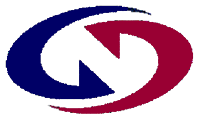 Spring 2017Lincoln North Star High SchoolWelcome to Class!!!Course Description: This is a traditional plane geometry course that is completed over the course of three semesters.  First semester topics include angle relationships made by parallel lines, congruence, similarity, and quadrilaterals.  Emphasis is placed on the use of reasoning skills, problem solving, and modeling with mathematics.Required Supplies:You are required to have the following items with you in class on a daily basis:Pencils with erasersComposition NotebookClassroom Policies:The classroom is a learning environment.  You are expected to contribute and maintain it by demonstrating appropriate classroom behaviors and following all classroom procedures.  We will be doing a lot of partner work and group work in this class, some of which you will not be choosing who you work with, so it is imperative that we work together as a team.STAR Expectations:Attendance: Attendance correlates to success in class.  If you are absent, it is YOUR responsibility to get the make up work.  All documents can be found on Synergy as resources and on our class website (http://www.wp.lps.org/adean2/) using the Assignments & Weekly Agenda page.  You need to schedule a time to meet with me if you have any questions regarding the make-up work, or if you need to make up a test.  When you are absent, you will have the same number of days to make up assignments as the number of days that you were absent.Participation: Participation in class activities is absolutely essential to the learning objectives of this course. Participation includes completing in and out of class work, adding to class discussions by asking and answering questions, and presenting your solution. Homework Policy: In order to succeed at learning any new skill, practice is required.  Homework is assigned with that intention.  You can expect a daily assignment.  Plan a block of time each day in which to complete your homework.  Mathematics is sequential, thus practicing new skills each day is critical to understanding the material and gaining the skills/knowledge necessary to move forward.Grading & Requirements:Each homework assignment will be worth 10 points.  I will select three problems to grade on a three-point scale.  Three points will be given if correct work is shown and if the student arrived at the correct answer.  Two points will be given if the student showed mostly correct work with a few mistakes and one point will be given if the student showed work that contained major mistakes.  Lastly, one point will be given for completing the assignment.You are expected to write your name, the date, and the problem numbers at the top of the assignment.You MUST SHOW ALL YOUR WORK to receive full credit.  If I believe that you have not shown adequate effort, then you will not receive full points. Turn in completed homework on time.  Most assignments will be due the following day.  However, it is understandable that students are asked to balance many responsibilities so homework cannot always be completed daily, therefore, all homework can be turned in at anytime up until the day before the cumulative test. Grading:Grades are based on both formative assessments (20% of overall grade) and summative assessments (80% of overall grade).  Formative assessments include quizzes, daily homework, and in-class assignments.  Summative assessments include all unit tests, cumulative tests, and the final exam.  Final grades will be based on the grading scale below.Online Grades: You can view your grades at synergyvue.lps.orgFinal Thoughts: My hope is that in addition to learning the content, you will learn and master valuable life skills that will serve you forever.  My goal for this class is for everyone to be successful so please do not hesitate to ask for help if you need it.  I’m excited to get to know you and to have a fun and engaging semester.Ms. Allison DeanPhone: (402)436-1305 ext. 65159Email: adean2@lps.orgTPC: A217Webpage: http://www.wp.lps.org/adean2/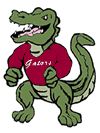 Period 2: Geometry Plus A212Period 3: Geometry A212Period 4: Geometry A213Period 5: PLANPeriod 6: Geometry Plus A201Period 7: Geometry Plus A212Period 8: PLANSafetyTrustworthinessAccountabilityRespectKeep hands, feet, and objects to yourselfWalkCare for the physical property in the classroom (i.e., calculators, supply boxes, projector, manipulatives, etc.)All parts of the chair on the carpetFood and drinks kept to self and cleaned up afterwardsTake pride in your work and do your bestDo your own work (Academic Integrity)Use passes for intended purposes (5 minutes maximum)Sign the Tardy Ticket if you’re lateSay what you mean, do what you sayBe on time to class and begin warm-up immediatelyBring appropriate materials needed for class (homework assignment, paper, pencil, etc.)Participate in ALL class activitiesComplete your homework assignments and studyStay on task and on topic Leave the classroom in the manner in which you found itLeave and enter the classroom with the same amount of calculatorsGet make-up work if you’re absentCome in for help!Tests must be finished the day they are givenBe thoughtful and respectful of the classroom and school property (calculators, whiteboards, supplies)Keep your hands to yourselfBe understanding of personal spaceThink before you speakKeep all cell phones and other electronics off and out of sight (you should always be attentive to what is going on in class)Actively listenNo food or drinks (water bottles are okay)Celebrate successes!Head is up off the table and arms, etc.PercentLetter Grade90-100A85-89B+80-84B75-79C+70-74C65-69D+60-64DBelow 60F